Impending Change in Chinese Leadership Focus of Lawrence University International Lecture Series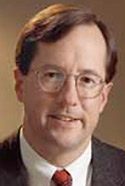 Tuesday, October 23 at 7:30 pmWriston AuditoriumChinese scholar Mark Frazier examines China’s upcoming change in leadership and how politics is conducted in the world’s most populous country in the second installment of Lawrence University’s 2012 Povolny Lecture Series in International Studies.Frazier, co-director of the India China Institute at The New School in New York City, presents “Who is Xi? Knowns and Unknowns in China’s Political Future.” The event is free and open to the public.Xi Jinping is expected to be named new party chief Nov. 8 at China’s 18th Party Congress. Much uncertainty, however, says Frazier, lies below the surface of this impending transition. He will discuss how the lack of information about Xi is symptomatic of larger problems on the horizon for how politics are conducted in China as well as for how China is perceived in the world.Frazier spent six years as a member of the Lawrence government department before joining the University of Oklahoma in 2007. Earlier this year, he was appointed to an endowed position in Chinese politics at The New School, where he also co-directs the India China Institute.Impending Change in Chinese Leadership Focus of Lawrence University International Lecture SeriesTuesday, October 23 at 7:30 pm Wriston AuditoriumChinese scholar Mark Frazier examines China’s upcoming change in leadership and how politics is conducted in the world’s most populous country in the second installment of Lawrence University’s 2012 Povolny Lecture Series in International Studies.Frazier, co-director of the India China Institute at The New School in New York City, presents “Who is Xi? Knowns and Unknowns in China’s Political Future.”  The event is free and open to the public.Xi Jinping is expected to be named new party chief Nov. 8 at China’s 18th Party Congress. Much uncertainty, however, says Frazier, lies below the surface of this impending transition. He will discuss how the lack of information about Xi is symptomatic of larger problems on the horizon for how politics are conducted in China as well as for how China is perceived in the world.Frazier spent six years as a member of the Lawrence government department before joining the University of Oklahoma in 2007. Earlier this year, he was appointed to an endowed position in Chinese politics at The New School, where he also co-directs the India China Institute.